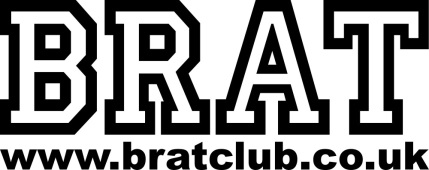 BRAT ClubBittell Open Water SwimmingGuest Registration FormSignature _________________________________________  Date ______________BRAT Signature ____________________________________  Date _______________NameFriend of (BRAT member name)Contact email or telephone numberAgeRelevant medical conditions Triathlon club membershipNext of kinNameContact numberRelationship to youTick or type YES to confirmI have read and understood the BRAT guidelines and safety infoI am aware that swimmers swim at their own risk and must listen to, and abide by, the instructions of the safety team on dutyTick or type YES to confirmI will be responsible for my guest whilst they are swimming and on site at Bittell